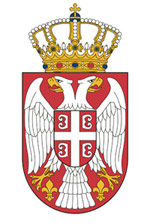          РЕПУБЛИКА СРБИЈА            МИНИСТАРСТВОКУЛТУРЕ И ИНФОРМИСАЊА           Влајковићева 3             Б  е о г р а д    Web site: www.kultura.gov.rsИЗВЕШТАЈо реализацији пројекта/ програма из области културе који је суфинансиран средствима Министарства културе и информисања I ОСНОВНИ ПОДАЦИ II ПОДАЦИ О РЕАЛИЗАЦИЈИ ПРОЈЕКТА/ПРОГРАМАIII   ФИНАНСИЈСКИ ИЗВЕШТАЈ O НАМЕНСКОМ КОРИШЋЕЊУ СРЕДСТАВАПОТРЕБНО ЈЕ ПРАВДАТИ ИСКЉУЧИВО ИЗНОС ДОДЕЉЕН ОД СТРАНЕ МИНИСТАРСТВА И ТО ПРЕМА НАМЕНИ УТРОШКА СРЕДСТАВА НАВЕДЕНОЈ У ЧЛАНУ 3. УГОВОРА(сви новчани износи исказују се искључиво у динарима)ПРИЛОЗИФотокопија оригиналне финансијске документације која сведочи о трошковима насталим у току реализације пројекта/програма, оверене и потписане од стане корисника, и то: а.)  фотокопије рачуна/фактура, налога, уговора,б.) фотокопије извода на којима се види исплата средстава по приложеним рачунима. ИЗВОДЕ ОВЕРАВА И ПОТПИСУЈЕ ОВЛАШЋЕНО ЛИЦЕ КОРИСНИК СРЕДСТАВА. Назив, адреса иседиште корисника средставаНазив пројекта/програмаБрој Уговора о додели средстава ОСНОВ ПО КОМЕ СУ СРЕДСТВА ОДОБРЕНА КОРИСНИКУКонкурс за финансирање или суфинансирање проjеката у области издавачке делатности – периодичне публикације из области културе и уметности у 2021. годиниОдговорно лице за извештај/ особа овлашћена за заступање (име и презиме, број телефона)Време реализације програма (датум почетка и завршетка програма)Време реализације програма (датум почетка и завршетка програма)Остали учесници у суфинансирању пројекта(навести остале суфинансијере и одобрене износе средстава)Остали учесници у суфинансирању пројекта(навести остале суфинансијере и одобрене износе средстава)Опис  реализације пројекта/програма (треба да садржи детаљан план реализованих садржаја, списак учесника, сарадња са установама и организацијама у земљи и иностранства успостављена током реализације пројекта/програм, може бити дужи од једне стране)Опис  реализације пројекта/програма (треба да садржи детаљан план реализованих садржаја, списак учесника, сарадња са установама и организацијама у земљи и иностранства успостављена током реализације пројекта/програм, може бити дужи од једне стране)Опис  реализације пројекта/програма (треба да садржи детаљан план реализованих садржаја, списак учесника, сарадња са установама и организацијама у земљи и иностранства успостављена током реализације пројекта/програм, може бити дужи од једне стране)Сажет опис ефеката  пројекта/програмаПОДАЦИ О РЕАЛИЗАЦИЈИпројекта/програма 1.број издања2.број страница4. остварен приход од продаје5. број бесплатних примеракаПодаци о видљивости пројекта у :1. медијском простору2. стручној јавностиМере предузете за повећање доступности оствареног програма/пројекта припадницима друштвено осетљивих група (уколико постоје)НАПОМЕНЕИзнос средстава  одобрен од стране Министарства  за пројекат/програм са датумом приспећа средставаИзнос средстава  одобрен од стране Министарства  за пројекат/програм са датумом приспећа средставаИЗВЕШТАЈ О СТРУКТУРИ ТРОШКОВА ПРОЈЕКТА/ПРОГРАМА ОДОБРЕНИХ ОД СТРАНЕ МИНИСТАРСТВА КУЛТУРЕ И ИНФРОМИСАЊА (трошкове навести таксативно, према намени утрошка из уговора)ИЗВЕШТАЈ О СТРУКТУРИ ТРОШКОВА ПРОЈЕКТА/ПРОГРАМА ОДОБРЕНИХ ОД СТРАНЕ МИНИСТАРСТВА КУЛТУРЕ И ИНФРОМИСАЊА (трошкове навести таксативно, према намени утрошка из уговора)ИЗВЕШТАЈ О СТРУКТУРИ ТРОШКОВА ПРОЈЕКТА/ПРОГРАМА ОДОБРЕНИХ ОД СТРАНЕ МИНИСТАРСТВА КУЛТУРЕ И ИНФРОМИСАЊА (трошкове навести таксативно, према намени утрошка из уговора)ИЗВЕШТАЈ О СТРУКТУРИ ТРОШКОВА ПРОЈЕКТА/ПРОГРАМА ОДОБРЕНИХ ОД СТРАНЕ МИНИСТАРСТВА КУЛТУРЕ И ИНФРОМИСАЊА (трошкове навести таксативно, према намени утрошка из уговора)ИЗВЕШТАЈ О СТРУКТУРИ ТРОШКОВА ПРОЈЕКТА/ПРОГРАМА ОДОБРЕНИХ ОД СТРАНЕ МИНИСТАРСТВА КУЛТУРЕ И ИНФРОМИСАЊА (трошкове навести таксативно, према намени утрошка из уговора)Део уговорне обавезе на који се приложени рачун (налог, уговор и сл.)односиБрој рачуна (налога, уговора и сл.) и назив издаваоца рачунаБрој рачуна (налога, уговора и сл.) и назив издаваоца рачунаИзнос рачуна у динаримаБрој и датум извода на коме се види промена стања по приложеном рачуну (налогу и сл.) оверен и потписан од стране корисникаУкупан износ:             Датум:                                       M.П.                         Овлашћено лице                               _______________________                                         __________________________Извештај о реализацији пројекта са финансијским извештајем доставља се у року наведеном у Уговору  закљученим између Министарства и корисника средстава, са документацијом назначеном у Прилогу.Приспеле извештаје разматраће стручна служба Министарства .